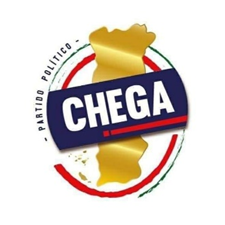 PROJECTO DE LEI Nº 807/XIV/2.ªAltera o código penal e cria o artigo 335.º-A, definindo o crime de enriquecimento ilícito ou injustificado, clarificando os seus pressupostos objetivos e subjetivos de aplicação, bem como a moldura penal aplicável, distinguindo ainda consoante o agente seja ou não titular de cargo político Exposição de motivos:Vai já longo o caminho em que desde há vários anos a esta parte muito se tem falado na criminalização do enriquecimento ilícito sem que, no entanto, essa mesma pretensão acabe por ter consagração legal.Sendo certo que a matéria em causa é complexa e que desde o surgimento da discussão em torno desta criminalização, muitas divergências axiológico-jurídicas têm sido debatidas desde logo pela própria denominação, evoluiu até de enriquecimento injustificado para enriquecimento ilícito, o que é facto é que os problemas que teimam em surgir no nosso país não se compadecem com tamanho impasse legislativo.Neste sentido, urge neste momento dotar o sistema jurídico português bem como a sua codificação penal, das previsões necessárias e devidamente robustas para garantir a protecção de um bem jurídico que representa, na sua essência, a transparência na obtenção e fruição de rendimentos ou património, independentemente da sua forma ou natureza.Portugal não pode mais conviver com realidades absolutamente opacas em que a par da apresentação de declarações de rendimentos e patrimónios aparentemente normais se verifica, na prática, um nível de vida do seu declarante em dimensões muito superiores, além de infundadas, que consigo não são condizentes.Só com a criminalização desta prática, quando a mesma se verifique, se pode encontrar caminho para dignificar o sistema jurídico português, o bem jurídico supracitado e não menos importante, a confiança que os portugueses depositam na justiça portuguesa e naturalmente, muito em particular, pela presença da corrupção endémica que nos assola, a confiança nos funcionários e titulares de cargos políticos e/ou altos cargos públicos tão comummente envolvidos em mega processos mediáticos, quanto a estas matérias existentes.Assim, e ao abrigo das disposições constitucionais e regimentais aplicáveis, o Deputado do CHEGA, abaixo assinado apresenta o seguinte Projecto de Lei:Artigo 1.ºObjectoA presente lei procede à alteração do Código Penal, criando o artigo 335-A , definindo os pressupostos de aplicação objetiva e subjetiva, distinguindo ainda consoante a conduta seja levada a cabo por titular de cargo político ou não.Artigo 2.º«Artigo 335.º-AEnriquecimento injustificado1 – Quem por si ou por interposta pessoa, singular ou coletiva, adquirir, possuir ou detiver, sem justificação atendível, património incompatível com os seus rendimentos e bens declarados ou que devam ser declarados, é punido com pena de prisão até 5 anos.2 – Se o enriquecimento ilícito descrito no nº1 do presente artigo se referir a titular de cargo político, o agente é punido com pena de prisão de 2 a 8 anos. 2 – Para efeitos do disposto no n.º 1, entende-se por património todo o activo patrimonial líquido existente no país ou no estrangeiro, incluindo o património imobiliário, de quotas, acções ou partes sociais de capital de sociedades civis ou comerciais, de direitos sobre barcos, aeronaves ou veículos automóveis, carteiras de títulos, contas bancárias, aplicações financeiras equivalentes e direitos de crédito, bem como as despesas realizadas com a aquisição de bens ou serviços ou relativas a liberalidades efectuadas no país ou no estrangeiro.3 – Para efeitos do disposto no n.º 1 entendem-se por rendimentos e bens declarados, ou que devam ser declarados, todos os rendimentos brutos constantes das declarações apresentadas para efeitos fiscais ou que delas devessem constar, bem como os rendimentos e bens objecto de quaisquer declarações ou comunicações exigidas por lei.4 – Se o valor da incompatibilidade do número 1 não exceder 300 salários mínimos mensais a conduta passa a ser punível com pena até 3 anos de prisão.»Artigo 3.ºEntrada em vigorA presente lei entra em vigor no dia seguinte ao da sua publicação.Palácio de São Bento, 20 de abril  de 2021O deputado,André Ventura